									Designer  __________________________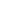 4 = excellent3 = good2 = average1 = poor							Editor  _______________________________0 =  element is missing or does 				       not meet the criteria for judging		STRENGTHSEDITORIAL CARTOON RUBRICEditorial cartoons are satirical. They use satirical techniques, such as reversal, incongruity, parody and/or exaggeration, in order to criticize their target. It is the use of these  techniques that moves something from simple criticism (which generally makes a straight-forward, honest argument) to satire.Editorial cartoons are satirical. They use satirical techniques, such as reversal, incongruity, parody and/or exaggeration, in order to criticize their target. It is the use of these  techniques that moves something from simple criticism (which generally makes a straight-forward, honest argument) to satire.CriticismCriticism4       3        2       1       0Target of criticism is clear and well-chosen .Cartoon makes strong editorial point.Cartoon makes a clear emotional appeal rather than simply illustrating or stating that something is happening. It isn’t necessarily humorous; it could be chilling or disturbing.Target of criticism is clear and well-chosen .Cartoon makes strong editorial point.Cartoon makes a clear emotional appeal rather than simply illustrating or stating that something is happening. It isn’t necessarily humorous; it could be chilling or disturbing.Target of criticism is clear and well-chosen .Cartoon makes strong editorial point.Cartoon makes a clear emotional appeal rather than simply illustrating or stating that something is happening. It isn’t necessarily humorous; it could be chilling or disturbing.Use of satirical techniquesUse of satirical techniques4       3        2       1       0Cartoon uses appropriate satirical techniques to criticize target.Techniques are well-chosen and add to emotional appeal of cartoon. Cartoon uses appropriate satirical techniques to criticize target.Techniques are well-chosen and add to emotional appeal of cartoon. Cartoon uses appropriate satirical techniques to criticize target.Techniques are well-chosen and add to emotional appeal of cartoon. ArtistryArtistry4       3        2       1       0Cartoon is skillfully drawn.The action and characters are clear enough to be easily understood.Hand-drawn or computer-generated fonts are aesthetic and legible.Cartoon is skillfully drawn.The action and characters are clear enough to be easily understood.Hand-drawn or computer-generated fonts are aesthetic and legible.Cartoon is skillfully drawn.The action and characters are clear enough to be easily understood.Hand-drawn or computer-generated fonts are aesthetic and legible.Law/EthicsLaw/Ethics4       3        2       1       0SUGGESTIONSAlthough cartoon uses satirical techniques, any facts are accurate and it does not mislead.Cartoon is free from libel, does not invade privacy, and adheres to journalistic laws and ethical standards.Although cartoon uses satirical techniques, any facts are accurate and it does not mislead.Cartoon is free from libel, does not invade privacy, and adheres to journalistic laws and ethical standards.Although cartoon uses satirical techniques, any facts are accurate and it does not mislead.Cartoon is free from libel, does not invade privacy, and adheres to journalistic laws and ethical standards.ConventionsConventions4       3        2       1       0Cartoon follows AP style and spelling conventions. Cartoon follows AP style and spelling conventions. Cartoon follows AP style and spelling conventions. 